جامعة المسيلة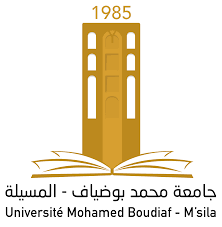 كلية الآداب واللغات قسم اللغة والأدب العربيتصحيح امتحان السداسي الأول في مقياس: علم الصرف (السنة الثانية دراسات أدبية )السؤال الأول (05 ن): ميّز أنواع الإدغام الصرفي للكلمات التالية مع التعليل: مدّ: إدغام واجب، الحرفان في كلمة واحدة، ولم يتصل أحدهما بمدغم.تتابع:إدغام جائز، تاءان في أول الفعل الماضي، فيجوز الإدغام مع زيادة همزة وصل في أوله.درر: إدغام ممتنع، الاسم على وزن ( فعل ) بضم الفاء وفتح العين. أعزز بالعلم:إدغام ممتنع، المثلان في وزن ( أفعل به ) للتعجب.أحبب به: إدغام ممتنع، المثلان في وزن ( أفعل به ) للتعجب.السؤال الثاني(06ن): وضّح الفرق بين الإعلال والإبدال.الإعلال يختص بحروف العلة ( الألف، الواو والياء وألحقت بها الهمزة )، وله ثلاثة أقسام: إعلال بالقلب، إعلال بالحذف وإعلال بالنقل أو التسكين. أمّا الإبدال فيجمع بين حروف علة وصحيحة، فكل إبدال إعلال وليس كل إعلال إبدال. قال ابن مالك: أحرف الإبدال هدأت موطيا. أمّا الغرض منهما فهو التخفيف والتخلص من الثقل.السؤال الثالث (06ن): بيّن قاعدة قلب التاء دالا و طاء في الفعل على وزن (افتعل) مع التمثيل.   تبدل التاء دالا في الفعل على وزن ( افتعل ) ومشتقاته إذا كانت فاؤه دالا أو ذالا أو زايا، نحو: ( ادّكر ).  تبدل التاء طاء في الفعل على وزن ( افتعل ) ومشتقاته إذا كانت فاؤه واحدا من حروف الإطباق الأربعة، نحو: اصطبر.السؤال الرابع(03ن):أعرب الكلمة التالية من قول الشاعر:وما المال و الأهلون إلّا ودائع *ولا بدّ يوما أن تردّ الودائعالأهلون: اسم معطوف على المال مرفوع بالواو، لأنه ملحق بجمع المذكر السالم.